Stadsnatuur Fotowedstrijd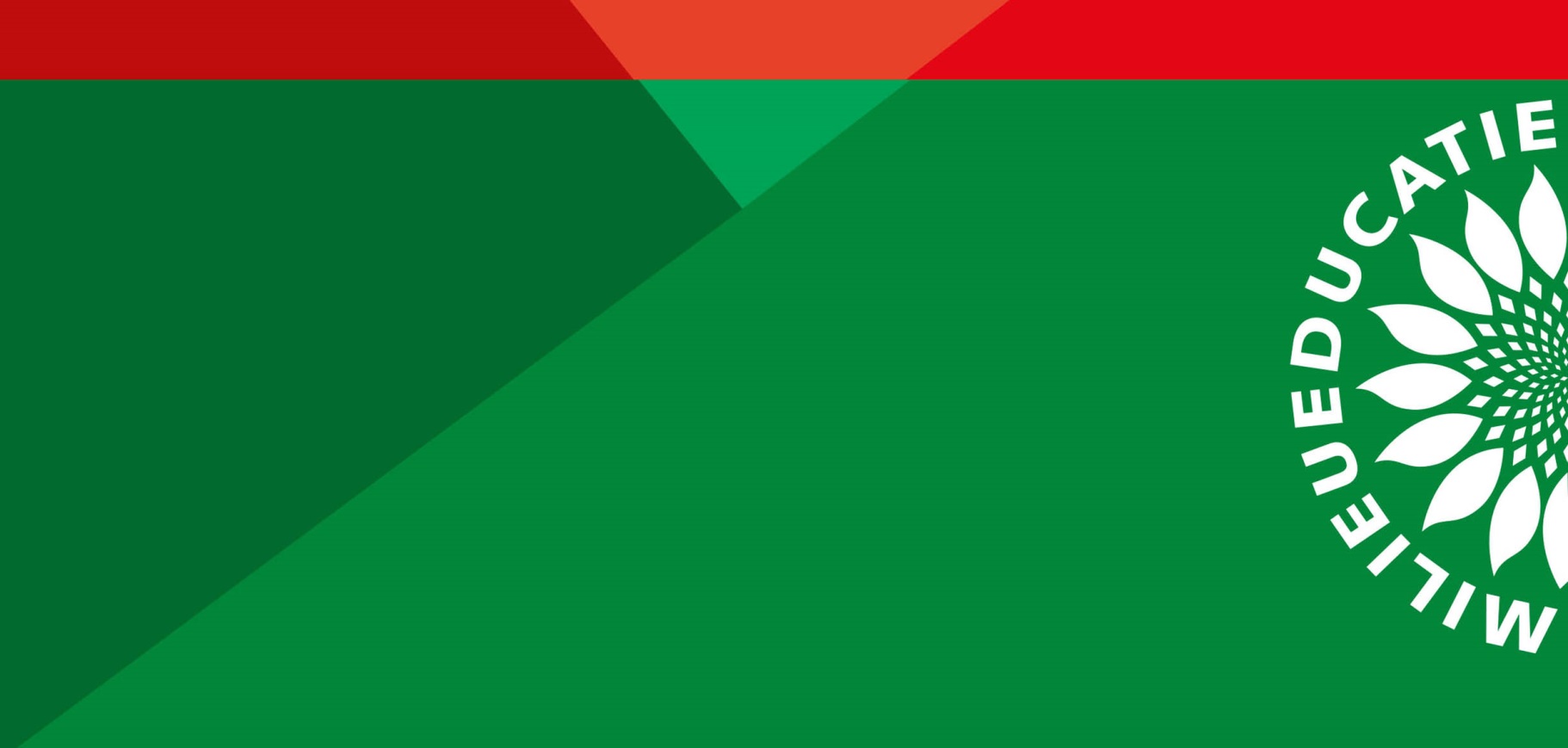 We werken nu naar de inzending van de fotowedstrijd toe. We gaan nu naar buiten!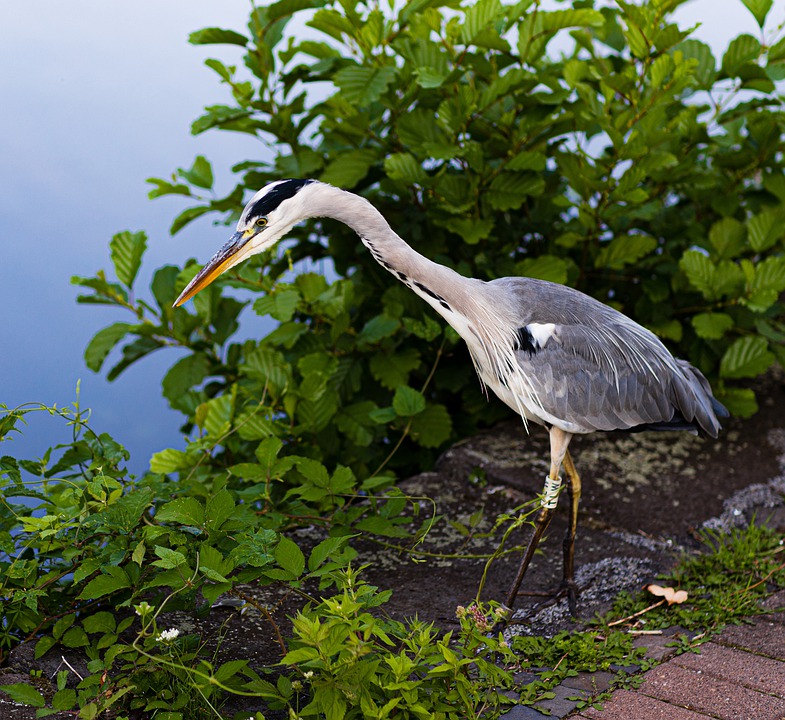 Opdracht 1: Doe een BioflitzEen bioflitz een samenstelling van planten en dieren die je op een bepaalde plek kunt vinden. Dat is per habitat anders. Wat moet je doen: Ga per groepje in een “habitat” opzoek naar zoveel mogelijk verschillende natuur zaken.Nodig: Rol behang of aan elkaar geplakte a4(Dubbelzijdig) tape.SchaarPak van alles (blaadjes, bloemetjes, diertjes enz.) 1 exemplaar. Plak de plantaardige dingen op een rij, met (dubbelzijdig) tape op het papier. De diertjes bewaar je in potjes of je maakt hier foto’s vanVoor deze opdracht krijgen jullie 30 min. Na 30 minuten verzamelen. Leg de 3 verschillende habitats naast elkaar.Wat valt je op?Zoek de overeenkomsten?Zoek de verschillen?Tel de hoeveelheden. Verschilt het veel met elkaar?Was het moeilijk?Was je al klaar? Was er nog meer te vinden?Hoe zou zo’n bioflitz er in de duinen uit zien? In de woestijn? Op de noordpool?
 
Laat diertjes weer vrij op de plek waar je ze gevonden hebt.
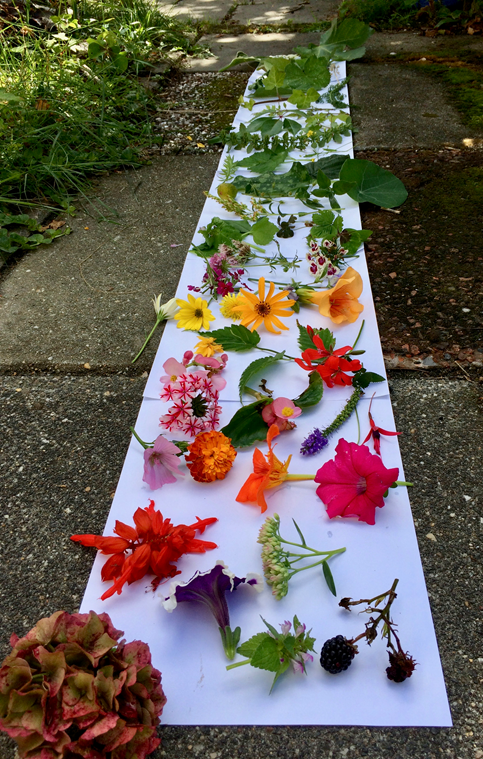                                          Afbeelding  voorbeeld van een bioflitzOpdracht 2: Op safari in de stadTijdens deze les ga je individueel aan de slag. Maak 3 mooie foto’s met je telefoon van (stads)natuur die jij mooi vindt. Stuur de mooiste foto in de voor de fotowedstrijdStuur je mooiste foto in naar Milieueducatie (milieueducatie.vo@denhaag.nl). In het mailtje stuur je naast je foto:Informatie over jezelf (wie ben je, hoe oud ben je en op welke school je zit)Beschrijf waar de foto gemaakt is (dit moet in Den Haag zijn). Beschrijf in welke habitat je deze gefotografeerd hebt. En belangrijk: schrijf bij de foto waarom dit voor jou mooie (stads)natuur is.Voor meer informatie over de wedstrijd kijk je op;https://www.hethaagsegroen.nl/het+groen+in/natuurfoto/default.aspx Tip:  op de site van de wedstrijd staan enkele tips om een mooie foto te maken met je mobiel. Succes en we zien je foto graag tegemoet.